В соответствии с частью 20 статьи 45 Градостроительного кодекса РФ, Федеральным законом от 06.10.2003 № 131-ФЗ «Об общих принципах организации местного самоуправления в Российской Федерации», Федеральным законом от 02.05.2006 № 59-ФЗ «О порядке рассмотрения обращений граждан Российской Федерации», Федеральным законом от 27.07.2010 № 210-ФЗ «Об организации предоставления государственных и муниципальных услуг» и на основании Устава Козловского муниципального округа Чувашской Республики администрация Козловского муниципального округа постановляет:1. Утвердить прилагаемый Порядок подготовки документации по планировке территории, разрабатываемой на основании решений администрации Козловского муниципального округа, и принятия решения об утверждении документации по планировке территории, внесения изменений в документацию, отмены такой документации или ее отдельных частей, признания отдельных частей документации не подлежащими применению.2. Признать утратившими силу:постановление администрации Андреево – Базарского сельского поселения от 27.07.2020 №45;постановление администрации Аттиковского сельского поселения 
от 01.10.2020 №53;постановление администрации Байгуловского сельского поселения 
от 28.07.2020 №35;постановление администрации Еметкинского сельского поселения 
от 09.07.2020 №38;постановление администрации Карачевского сельского поселения 
от 06.04.2021 №31;постановление администрации Солдыбаевского сельского поселения 
от 03.02.2021 №16;постановление администрации Янгильдинского сельского поселения 
от 17.02.2021 №16.3. Настоящее постановление подлежит опубликованию в периодическом печатном издании «Козловский вестник» и размещению на официальном сайте Козловского муниципального округа в сети «Интернет».4. Настоящее постановление вступает в силу после его официального опубликования.5. Контроль за исполнением настоящего постановления возложить на заместителя начальника отдела строительства, дорожного хозяйства и ЖКХ администрации Козловского муниципального округа Чувашской Республики Ситнову Наталью Юрьевну.Глава Козловского муниципального округа Чувашской Республики                                                                           А.Н. ЛюдковУтвержден
постановлением администрации
Козловского муниципального округа
от 28.06.2023 № 595Порядок
подготовки документации по планировке территории, разрабатываемой на основании решений администрации Козловского муниципального округа и принятия решения об утверждении документации по планировке территории, внесения изменений в документацию, отмены такой документации или ее отдельных частей, признания отдельных частей документации не подлежащими применению1. Общие положения1.1. Настоящий Порядок разработан в соответствии со статьями 45, 46 Градостроительного кодекса Российской Федерации и определяет процедуру и этапы подготовки документации по планировке территории, разрабатываемой на основании решений администрации Козловского муниципального округа Чувашской Республики, утверждения документации по планировке территории, внесения изменений в такую документацию, отмены такой документации или ее отдельных частей, признания отдельных частей такой документации не подлежащими применению, для размещения объектов местного значения и иных объектов капитального строительства, размещение которых планируется в границах Козловского муниципального округа Чувашской Республики (далее соответственно - Порядок, ГрК РФ, Администрация, Козловский муниципальный округ, документация по планировке территории).1.2. Подготовка документации по планировке территории осуществляется в целях регулирования застройки и обеспечения устойчивого развития территории Козловского муниципального округа, в том числе выделения элементов планировочной структуры, установления границ земельных участков, установления границ зон планируемого размещения объектов капитального строительства.1.3. Подготовка документации по планировке территории осуществляется в отношении застроенных или подлежащих застройке территорий.1.4. Подготовка документации по планировке территории в целях размещения объекта капитального строительства является обязательной в следующих случаях:1) необходимо изъятие земельных участков для государственных или муниципальных нужд в связи с размещением объекта капитального строительства федерального, регионального или местного значения;2) необходимо установление, изменение или отмена красных линий;3) необходимо образование земельных участков в случае, если в соответствии с земельным законодательством образование земельных участков осуществляется только в соответствии с проектом межевания территории;4) размещение объекта капитального строительства планируется на территориях двух и более муниципальных образований, имеющих общую границу (за исключением случая, если размещение такого объекта капитального строительства планируется осуществлять на землях или земельных участках, находящихся в государственной или муниципальной собственности, и для размещения такого объекта капитального строительства не требуются предоставление земельных участков, находящихся в государственной или муниципальной собственности, и установление сервитутов);5) планируются строительство, реконструкция линейного объекта (за исключением случая, если размещение линейного объекта планируется осуществлять на землях или земельных участках, находящихся в государственной или муниципальной собственности, и для размещения такого линейного объекта не требуются предоставление земельных участков, находящихся в государственной или муниципальной собственности, и установление сервитутов, а также в случаях, перечень которых утвержден постановлением Правительства Российской Федерации от 12 ноября 2020 г. № 1816, при которых для строительства, реконструкции линейного объекта не требуется подготовка документации по планировке территории;6) планируется размещение объекта капитального строительства, не являющегося линейным объектом, и необходимых для обеспечения его функционирования объектов капитального строительства в границах особо охраняемой природной территории или в границах земель лесного фонда;7) планируется осуществление комплексного развития территории;8) планируется строительство объектов индивидуального жилищного строительства с привлечением средств участников долевого строительства в соответствии с Федеральным законом от 30 декабря 2004 г. № 214-ФЗ «Об участии в долевом строительстве многоквартирных домов и иных объектов недвижимости и о внесении изменений в некоторые законодательные акты Российской Федерации».1.5. Не допускается осуществлять подготовку документации по планировке территории (за исключением случая, предусмотренного частью 6 статьи 18 ГрК РФ), предусматривающей размещение объектов федерального значения в областях, указанных в части 1 статьи 10 ГрК РФ, документами территориального планирования двух и более субъектов Российской Федерации (при их наличии), объектов регионального значения в областях, указанных в части 3 статьи 14 ГрК РФ, объектов местного значения муниципального округа в областях, указанных в пункте 1 части 5 статьи 23 ГрК РФ, если размещение таких объектов не предусмотрено соответственно документами территориального планирования Российской Федерации в областях, указанных в части 1 статьи 10 ГрК РФ, документами территориального планирования двух и более субъектов Российской Федерации (при их наличии), документами территориального планирования субъекта Российской Федерации в областях, указанных в части 3 статьи 14 ГрК РФ, документами территориального планирования муниципального округа в областях, указанных в пункте 1 части 5 статьи 23 ГрК РФ.2. Порядок принятия решений о подготовке документации по планировке территории2.1. Администрация принимает решение о подготовке документации по планировке территории, обеспечивает подготовку документации по планировке территории, предусматривающую размещение объектов в границах Козловского муниципального округа, за исключением случаев, указанных в частях 1.1, 2 - 4.2, 5.2 статьи 45 ГрК РФ.2.2. Решение о подготовке документации по планировке территории принимается Администрацией на основании документов территориального планирования Козловского муниципального округа по инициативе федеральных органов исполнительной власти, органов исполнительной власти субъектов Российской Федерации, органов местного самоуправления, физических и юридических лиц, заинтересованных в строительстве, реконструкции объектов капитального строительства (далее - инициатор), либо по собственной инициативе.2.3. В целях принятия решения о подготовке документации по планировке территории инициатор направляет в Администрацию заявление о подготовке документации по планировке территории вместе с проектом задания на разработку документации по планировке территории, а также проектом задания на выполнение инженерных изысканий, необходимых для подготовки документации по планировке территории, в случае если необходимость выполнения инженерных изысканий предусмотрена постановлением Правительства Российской Федерации от 31 марта 2017 г. № 402 «Об утверждении Правил выполнения инженерных изысканий, необходимых для подготовки документации по планировке территории, перечня видов инженерных изысканий, необходимых для подготовки документации по планировке территории, и о внесении изменений в постановление Правительства Российской Федерации от 19 января 2006 г. № 20».2.4. В случае отсутствия необходимости выполнения инженерных изысканий для подготовки документации по планировке территории инициатор вместе с заявлением и проектом задания на разработку документации по планировке территории направляет в Администрацию пояснительную записку, содержащую обоснование отсутствия такой необходимости.Рекомендуемая форма проекта задания на разработку документации по планировке территории приведена в приложении к настоящему Порядку.2.5. В заявлении указывается следующая информация:1) вид разрабатываемой информации по планировке территории;2) вид и наименование объекта капитального строительства;3) основные характеристики планируемого к размещению объекта капитального строительства;4) источник финансирования работ по подготовке документации по планировке территории;5) реквизиты акта, которым утверждены документы территориального планирования, предусматривающие размещение объекта капитального строительства, в случае если отображение такого объекта в документах территориального планирования предусмотрено в соответствии с законодательством Российской Федерации.2.6. Проект задания на разработку документации по планировке территории должен содержать следующие сведения:1) вид разрабатываемой документации по планировке территории;2) информация об инициаторе;3) источник финансирования работ по подготовке документации по планировке территории;4) состав документации по планировке территории;5) вид и наименование планируемого к размещению объекта капитального строительства, его основные характеристики;6) населенные пункты, муниципальный округ, в отношении территорий, которых осуществляется подготовка документации по планировке территории.2.7. Администрация в течение 15 рабочих дней со дня получения документов, указанных в пункте 2.3 настоящего Порядка, обеспечивает проверку представленных документов на соответствие положениям, предусмотренным пунктами 2.3 - 2.6 настоящего Порядка и по результатам проверки принимает решение о подготовке документации по планировке территории либо отказывает в принятии такого решения с указанием причин отказа, о чем письменно уведомляет инициатора.2.8. Администрация принимает решение об отказе в подготовке документации по планировке территории в случае, если:1) отсутствуют документы, необходимые для принятия решения о подготовке документации по планировке территории, предусмотренные пунктом 2.3 настоящего Порядка;2) планируемый к размещению объект капитального строительства относится к объектам, предусмотренным частями 1.1, 2 - 4.2 статьи 45 ГрК РФ;3) заявление и (или) проект задания на разработку документации по планировке территории, представленные инициатором, не соответствуют положениям, предусмотренным пунктами 2.5 и 2.6 настоящего Порядка;4) отсутствуют средства бюджета Козловского муниципального округа и (или) внебюджетных и иных источников, предусмотренные на подготовку документации по планировке территории, при этом инициатор в заявлении и проекте задания на разработку документации по планировке территории не указал информацию о разработке документации по планировке территории за счет собственных средств;5) в документах территориального планирования отсутствуют сведения о размещении объекта капитального строительства, при этом отображение указанного объекта в документах территориального планирования предусмотрено в соответствии с законодательством Российской Федерации.2.9. Решение о подготовке документации по планировке территории оформляется в виде постановления Администрации. Задание на разработку документации по планировке территории и задание на выполнение инженерных изысканий, необходимых для подготовки документации по планировке территории, утверждаются Администрацией одновременно с принятием решения о подготовке документации по планировке территории.В постановлении Администрации о подготовке документации по планировке территории должны содержаться:- определение территории, в границах которой будет разрабатываться документация по планировке территории;- срок представления подготовленной документации по планировке территории в Администрацию на рассмотрение;- порядок финансирования работ по подготовке документации по планировке территории;- иные вопросы, относящиеся к подготовке документации по планировке территории.2.10. В случае принятия Администрацией решения о подготовке документации по планировке территории по собственной инициативе, Администрацией издается акт, предусмотренный пунктом 2.9 настоящего Порядка.2.11. Решение о подготовке документации по планировке территории подлежит опубликованию в порядке, установленном для официального опубликования муниципальных правовых актов, иной официальной информации, в течение трех рабочих дней со дня принятия такого решения и размещается на официальном сайте Козловского муниципального округа в информационно-телекоммуникационной сети «Интернет».2.12. Со дня опубликования решения о подготовке документации по планировке территории физические или юридические лица вправе представить в Администрацию свои предложения о порядке, сроках подготовки и содержании документации по планировке территории.2.13. В случае принятия решения о подготовке документации по планировке территории Администрация в течение 1 рабочего дня со дня принятия такого решения направляет уведомление о принятом решении инициатору.2.14. В случае принятия решения об отказе в подготовке документации по планировке территории Администрация в течение 1 рабочего дня со дня принятия решения обеспечивает направление инициатору письменного уведомления об отказе в принятии решения о подготовке документации по планировке территории.2.15. Отказ в принятии решения о подготовке документации по планировке территории может быть обжалован в судебном порядке.3. Порядок подготовки документации по планировке территории и ее утверждения3.1. В случае принятия Администрацией решения о подготовке документации по планировке территории по собственной инициативе, подготовка документации по планировке территории осуществляется Администрацией самостоятельно, подведомственным Администрации муниципальным (бюджетным или автономным) учреждением либо привлекаемыми ей на основании муниципального контракта, заключенного в соответствии с законодательством Российской Федерации о контрактной системе в сфере закупок товаров, работ, услуг для обеспечения государственных и муниципальных нужд, организациями.3.2. В случаях, предусмотренных частью 1.1 статьи 45 ГрК РФ, подготовка документации по планировке территории осуществляется указанными лицами за счет их средств самостоятельно или привлекаемыми организациями в соответствии с законодательством Российской Федерации. Расходы указанных лиц на подготовку документации по планировке территории не подлежат возмещению за счет средств бюджетов бюджетной системы Российской Федерации.3.3. Подготовка документации по планировке территории осуществляется на основании документов территориального планирования, правил землепользования и застройки (за исключением подготовки документации по планировке территории, предусматривающей размещение линейных объектов), лесохозяйственного регламента, положения об особо охраняемой природной территории в соответствии с программами комплексного развития систем коммунальной инфраструктуры, программами комплексного развития транспортной инфраструктуры, программами комплексного развития социальной инфраструктуры, местными нормативами градостроительного проектирования, комплексными схемами организации дорожного движения, требованиями по обеспечению эффективности организации дорожного движения, указанными в части 1 статьи 11 Федерального закона от 29 декабря 2017 года № 443-ФЗ «Об организации дорожного движения в Российской Федерации и о внесении изменений в отдельные законодательные акты Российской Федерации», требованиями технических регламентов, сводов правил с учетом материалов и результатов инженерных изысканий, границ территорий объектов культурного наследия, включенных в единый государственный реестр объектов культурного наследия (памятников истории и культуры) народов Российской Федерации, границ территорий выявленных объектов культурного наследия, границ зон с особыми условиями использования территорий.Подготовка документации по планировке территории осуществляется в соответствии с системой координат, используемой для ведения государственного кадастра недвижимости.Документация по планировке территории должна отвечать требованиям статей 41.1, 42, 43 ГрК РФ.3.4. Подготовка документации по планировке территории в целях реализации решения о комплексном развитии территории осуществляется в соответствии с таким решением без учета ранее утвержденной в отношении этой территории документации по планировке территории. В случае если для реализации решения о комплексном развитии территории требуется внесение изменений в генеральный план Козловского муниципального округа, правила землепользования и застройки, подготовка указанной документации по планировке территории осуществляется одновременно с подготовкой изменений в данные генеральный план Козловского муниципального округа, правила землепользования и застройки. Утверждение указанной документации по планировке территории допускается до утверждения этих изменений в данные генеральный план Козловского муниципального округа, правила землепользования и застройки.Со дня утверждения документации по планировке территории, в отношении которой принято решение о ее комплексном развитии, ранее утвержденная документация по планировке этой территории признается утратившей силу.3.5. В случае если согласование документации по планировке территории является обязательным в соответствии с законодательством Российской Федерации, указанная документация после завершения ее разработки направляется Администрацией (в случае принятия Администрацией решения о подготовке документации по планировке территории по собственной инициативе), инициатором или лицом, указанным в части 1.1 статьи 45 ГрК РФ, в электронном виде на согласование с учетом соблюдения требований законодательства Российской Федерации о государственной тайне.3.6. Документация по планировке территории, предусматривающая размещение объекта местного значения, финансирование строительства, реконструкции которого осуществляется полностью за счет средств бюджета Козловского муниципального округа и размещение которого планируется на территориях двух и более муниципальных, городских округов, имеющих общую границу, в границах субъекта Российской Федерации, согласовывается с иными муниципальными, городскими округами, на территориях которых планируются строительство, реконструкция такого объекта. Согласование или отказ в согласовании документации по планировке территории осуществляется органами местного самоуправления муниципальных, городских округов, на территориях которых планируются строительство, реконструкция такого объекта, в течение пятнадцати рабочих дней со дня поступления им указанной документации.3.7. Документация по планировке территории, подготовленная применительно к землям лесного фонда, до ее утверждения подлежит согласованию с органами государственной власти, осуществляющими предоставление лесных участков в границах земель лесного фонда, а в случае необходимости перевода земельных участков, на которых планируется размещение линейных объектов, из состава земель лесного фонда в земли иных категорий, в том числе после ввода таких объектов в эксплуатацию, с федеральным органом исполнительной власти, осуществляющим функции по контролю и надзору в области лесных отношений, а также по оказанию государственных услуг и управлению государственным имуществом в области лесных отношений.Документация по планировке территории, подготовленная применительно к особо охраняемой природной территории, до ее утверждения подлежит согласованию с исполнительным органом государственной власти или отраслевым (функциональным) органом Администрации, в ведении которых находится соответствующая особо охраняемая природная территория.Предметом согласования является допустимость размещения объектов капитального строительства в соответствии с требованиями лесного законодательства, законодательства об особо охраняемых природных территориях в границах земель лесного фонда, особо охраняемых природных территорий, а также соответствие планируемого размещения объектов капитального строительства, не являющихся линейными объектами, лесохозяйственному регламенту, положению об особо охраняемой природной территории, утвержденным применительно к территории, в границах которой планируется размещение таких объектов, либо возможность размещения объектов капитального строительства при условии перевода земельных участков из состава земель лесного фонда, земель особо охраняемых территорий и объектов в земли иных категорий, если такой перевод допускается в соответствии с законодательством Российской Федерации.Срок согласования документации по планировке территории не может превышать пятнадцать рабочих дней со дня ее поступления в орган государственной власти или отраслевой (функциональный) орган Администрации, предусмотренные настоящим пунктом.3.8. Проект планировки территории, предусматривающий размещение объектов федерального значения, объектов регионального значения или объектов местного значения, для размещения которых допускается изъятие земельных участков для государственных или муниципальных нужд, до его утверждения подлежит согласованию с органом государственной власти или отраслевым (функциональным) органом Администрации, уполномоченными на принятие решений об изъятии земельных участков для государственных или муниципальных нужд, за исключением случая, предусмотренного частью 22 статьи 45 ГрК РФ. Предметом согласования проекта планировки территории с указанными органом государственной власти или отраслевым (функциональным) органом Администрации являются предусмотренные данным проектом планировки территории границы зон планируемого размещения объектов федерального значения, объектов регионального значения или объектов местного значения.В случае если по истечении пятнадцати рабочих дней с момента поступления в органы государственной власти или органы местного самоуправления, уполномоченные на принятие решения об изъятии земельных участков для государственных или муниципальных нужд, проекта планировки территории, такими органами не представлены возражения относительно данного проекта планировки, он считается согласованным.3.9. Документация по планировке территории, предусматривающая размещение объекта капитального строительства в границах придорожной полосы автомобильной дороги, до ее утверждения подлежит согласованию с владельцем автомобильной дороги. Предметом согласования документации по планировке территории являются обеспечение неухудшения видимости на автомобильной дороге и других условий безопасности дорожного движения, сохранение возможности проведения работ по содержанию, ремонту автомобильной дороги и входящих в ее состав дорожных сооружений, а также по реконструкции автомобильной дороги в случае, если такая реконструкция предусмотрена утвержденными документами территориального планирования, документацией по планировке территории.3.10. Документация по планировке территории подлежит согласованию с органом государственной власти, уполномоченным на утверждение проекта планировки территории существующих линейного объекта или линейных объектов, подлежащих реконструкции в связи с планируемыми строительством, реконструкцией линейного объекта федерального значения, линейного объекта регионального значения, линейного объекта местного значения, если реконструкция существующих линейного объекта или линейных объектов может осуществляться на основании утвержденного проекта планировки территории в целях планируемых строительства, реконструкции линейного объекта федерального значения, линейного объекта регионального значения, линейного объекта местного значения (за исключением случая, если для реконструкции существующих линейного объекта или линейных объектов не требуется подготовка проекта планировки территории).Предметом согласования проекта планировки территории с органом государственной власти являются предусмотренные проектом планировки территории границы зон планируемого размещения существующих линейного объекта или линейных объектов, подлежащих реконструкции в связи с планируемыми строительством, реконструкцией линейного объекта федерального значения, линейного объекта регионального значения, линейного объекта местного значения.3.11. В случае отказа одного или нескольких согласующих органов, владельцев автомобильных дорог в согласовании документации по планировке территории Администрация (в случае принятия Администрацией решения о подготовке документации по планировке территории по собственной инициативе), инициатор или лицо, указанное в части 1.1 статьи 45 ГрК РФ, дорабатывает документацию по планировке территории с учетом замечаний, изложенных в таком отказе, и повторно направляет ее в соответствующие согласующие органы, которые представили такой отказ, а также в иные согласующие органы, в случае если при доработке документации по планировке территории затрагивается предмет согласования с такими органами.3.12. Согласованная документация по планировке территории направляется инициатором или лицом, указанным в части 1.1 статьи 45 ГрК РФ, в Администрацию для ее проверки и утверждения с приложением писем, подтверждающих ее согласование.3.13. Документация по планировке территории, согласование которой в соответствии с законодательством Российской Федерации не требуется, после ее разработки направляется инициатором или лицом, указанным в части 1.1 статьи 45 ГрК РФ, в Администрацию для ее проверки и утверждения.3.14. Документация по планировке территории направляется на бумажном носителе в сброшюрованном и прошитом виде в двух экземплярах, а также в электронном виде в формате, позволяющем осуществить ее размещение в государственной информационной системе обеспечения градостроительной деятельности.3.15. К направляемой на утверждение документации по планировке территории прилагается документ, содержащий сведения, подлежащие внесению в Единый государственный реестр недвижимости, в том числе описание местоположения границ земельных участков, подлежащих образованию в соответствии с проектом межевания территории.3.16. Администрация осуществляет проверку подготовленной документации по планировке территории на соответствие требованиям, указанным в пункте 3.3 настоящего Порядка, в течение 15 рабочих дней со дня поступления такой документации и по результатам проверки принимает решение о проведении публичных слушаний или об отклонении такой документации и о направлении ее на доработку в случае ее несоответствия указанным требованиям.3.17. Документация по планировке территории до ее утверждения подлежит обязательному рассмотрению на публичных слушаниях, за исключением случаев, предусмотренных частью 5.1 статьи 46 ГрК РФ. Публичные слушания по указанным проектам проводятся в соответствии со статьей 5.1 ГрК РФ и Положением о порядке организации и проведения общественных или публичных слушаний на территории Козловского муниципального округа Чувашской Республики, утвержденным решением Собрания депутатов Козловского муниципального округа от 27 сентября 2022 года № 1/14. 3.18. Администрация с учетом протокола публичных слушаний и заключения о результатах публичных слушаний по проекту документации по планировке территории принимает решение об утверждении документации по планировке территории или отклоняет такую документацию и направляет ее на доработку не позднее чем через двадцать рабочих дней со дня опубликования заключения о результатах публичных слушаний, в случае если публичные слушания не проводятся - в течение 20 рабочих дней со дня поступления документации по планировке территории в Администрацию.3.19. Утверждение документации по планировке территории осуществляется путем принятия соответствующего постановления Администрации.3.20. Администрация в течение 1 рабочего дня со дня утверждения документации по планировке территории уведомляет инициатора и направляет ему один экземпляр документации по планировке территории на бумажном носителе с отметкой об утверждении такой документации на месте прошивки и копию соответствующего постановления об утверждении.3.21. В случае отклонения и направления на доработку измененная документация по планировке территории подлежит повторному согласованию с согласующими органами только в части внесенных изменений, если при доработке затрагивается предмет согласования. Рассмотрение такой документации по планировке территории осуществляется в течение 20 рабочих дней со дня ее получения.3.22. Администрация обеспечивает опубликование документации по планировке территории (проектов планировки территории и проектов межевания территории) в порядке, установленном для официального опубликования муниципальных правовых актов, иной официальной информации, и размещает информацию о такой документации на официальном сайте Козловского муниципального округа в информационно-телекоммуникационной сети «Интернет».3.23. Органы государственной власти Российской Федерации, органы государственной власти субъектов Российской Федерации, органы местного самоуправления, физические и юридические лица вправе оспорить утвержденную документацию по планировке территории в судебном порядке.4. Порядок внесения изменений в документацию по планировке территории, отмены такой документации или ее отдельных частей, признания отдельных частей такой документации не подлежащими применению4.1. Внесение изменений в документацию по планировке территории осуществляется применительно к основной части проекта планировки территории и (или) основной части проекта межевания территории.4.2. Внесение изменений в проект планировки территории осуществляется в целях:1) установления, изменения, отмены красных линий;2) изменения границ существующих и планируемых элементов планировочной структуры;3) изменения границ зон планируемого размещения объектов капитального строительства;4) изменения характеристик и (или) очередности планируемого развития территории;5) изменения наименования, местоположения, основных характеристик (категория, протяженность, проектная мощность, пропускная способность, грузонапряженность, интенсивность движения) и назначения планируемых для размещения линейных объектов, а также предельных параметров разрешенного строительства, реконструкции объектов капитального строительства, входящих в состав линейных объектов;6) исправление технических ошибок (описок, опечаток и иных).4.3. Внесение изменений в проект межевания территории осуществляется в целях:1) изменение местоположения границ, образуемых и изменяемых земельных участков;2) установления, изменения, отмены красных линий;3) изменения перечня образуемых земельных участков, в том числе возможных способов их образования, и сведений о площади таких земельных участков в случае, если площадь земельного участка, полученная в результате выполнения кадастровых работ, отличается от площади земельного участка, указанной в утвержденном проекте межевания территории, более чем на 10 процентов;4) изменения вида разрешенного использования земельного участка;5) изменения сведений о границах территории, в отношении которой утвержден проект межевания, содержащих перечень координат характерных точек этих границ в системе координат, используемой для ведения Единого государственного реестра недвижимости;6) изменения линий отступа от красных линий в целях определения мест допустимого размещения зданий, строений, сооружений;7) исправления технических ошибок (описок, опечаток и иных).4.4. Решение о подготовке изменений в документацию по планировке территории принимается, и подготовка таких изменений обеспечивается лицами, которыми обеспечивалась подготовка такой документации по планировке территории.4.5. В случае если согласование изменений в документацию по планировке территории является обязательным в соответствии с законодательством Российской Федерации, такие изменения после завершения их подготовки Администрацией (в случае принятия Администрацией решения о подготовке изменений в документацию по планировке территории по собственной инициативе), инициатором или лицом, указанным в части 1.1 статьи 45 ГрК РФ, направляются на согласование с учетом соблюдения требований законодательства Российской Федерации о государственной тайне в согласующие органы, указанные в пунктах 3.6 - 3.10 настоящего Порядка.В случае внесения изменений в проект планировки территории, предусматривающий строительство, реконструкцию линейного объекта, в части изменения, связанного с увеличением или уменьшением не более чем на 10 процентов площади зоны планируемого размещения линейного объекта и (или) иного объекта капитального строительства, входящего в состав линейного объекта, в связи с необходимостью уточнения границ зон планируемого размещения указанных объектов, не требуется направление изменений на согласование в соответствии с пунктом 3.10 настоящего Порядка при условии, что внесение изменений не повлияет на предусмотренные проектом планировки территории планировочные решения, а также на согласование в соответствие с пунктом 3.8 настоящего Порядка при условии, что внесение изменений не повлияет на предусмотренные проектом планировки территории планировочные решения и не приведет к необходимости изъятия земельных участков и (или) расположенных на них объектов недвижимого имущества для государственных или муниципальных нужд.4.6. В целях внесения изменений в документацию по планировке территории инициатор направляет в Администрацию заявление о внесении изменений в документацию по планировке территории. В этом заявлении указывается следующая информация:1) вид документации по планировке территории, в которую вносятся изменения;2) реквизиты (номер и дата) решения об утверждении документации по планировке территории;3) мотивированное обоснование необходимости внесения изменений в документацию по планировке территории.4.7. К заявлению о внесении изменений в документацию по планировке территории прилагаются:1) изменения в документацию по планировке территории;2) обоснование изменений в документацию по планировке территории, представляемые в виде графической части и пояснительной записки;3) материалы и результаты инженерных изысканий, используемые при подготовке изменений в документацию по планировке территории;4) уведомления согласующих органов, подтверждающие согласование изменений в документацию по планировке территории в случае, если согласование таких изменений является обязательным в соответствии с законодательством Российской Федерации.4.8. Материалы, указанные в пункте 4.7 настоящего Порядка, направляются инициатором в Администрацию на бумажном носителе в сброшюрованном и прошитом виде в двух экземплярах, а также в электронном виде в формате, позволяющем осуществить их размещение в государственной информационной системе обеспечения градостроительной деятельности.4.9. Администрация в течение 15 рабочих дней со дня получения заявления о внесении изменений в документацию по планировке территории и прилагаемых к нему материалов осуществляет проверку их комплектности и соответствия требованиям, указанным в пункте 3.3 настоящего Порядка, и по результатам такой проверки принимает решение об утверждении изменений в документацию по планировке территории либо отклоняет такие изменения и направляет их на доработку.4.10. Администрация отклоняет изменения в документацию по планировке территории и направляет их на доработку в случае, если:1) в заявлении о внесении изменений в документацию по планировке территории отсутствует информация, предусмотренная пунктом 4.6 настоящего Порядка;2) инициатором не представлены документы, предусмотренные пунктом 4.7 настоящего Порядка;3) изменения в документацию по планировке территории не соответствуют требованиям, указанным в пункте 3.3 настоящего Порядка.4.11. В случае отклонения изменений в документацию по планировке территории и направления их на доработку такие изменения подлежат повторному согласованию с согласующими органами в части доработанных изменений.4.12. Администрация в течение 5 рабочих дней со дня принятия решения об утверждении изменений в документацию по планировке территории уведомляет о принятом решении инициатора и направляет ему один экземпляр изменений в документацию по планировке территории на бумажном носителе с отметкой об утверждении изменений в документацию по планировке территории на месте прошивки с приложением копии решения.4.13. Администрация в течение 5 рабочих дней со дня принятия решения об утверждении изменений в документацию по планировке территории направляет копию такого решения в органы исполнительной власти субъекта Российской Федерации, осуществляющие ведение государственных информационных систем обеспечения градостроительной деятельности, в которых решение об утверждении изменений в документацию по планировке территории подлежит размещению, а также в орган регистрации прав в случае, если изменения внесены в проект межевания территории.4.14. Изменения в документацию по планировке территории, инициатором которых является Администрация, утверждаются Администрацией после их согласования в соответствии с пунктом 4.5 настоящего Порядка.В случае если согласование изменений в документацию по планировке территории, инициатором которых является Администрация, в соответствии с законодательством Российской Федерации не требуется, такие изменения утверждаются Администрацией после их подготовки.4.15. Отмена документации по планировке территории осуществляется в следующих случаях:утверждение Администрацией документации по планировке территории в отношении территории, документация по которой утверждена органами исполнительной власти субъектов Российской Федерации;выявление Администрацией несоответствия утвержденной документации по планировке территории требованиям пункта 3.3 настоящего Порядка после утверждения документации по планировке территории;наличие вступившего в законную силу судебного акта, отменяющего документацию по планировке территории или ее отдельные части.4.16. Отмена отдельных частей документации по планировке территории осуществляется в случае принятия инициатором в соответствии с частью 2 статьи 7 Федерального закона Российской Федерации от 02 августа 2019 г. № 283-ФЗ «О внесении изменений в Градостроительный кодекс Российской Федерации и отдельные законодательные акты Российской Федерации» решения об отмене красных линий, которые обозначают границы территорий, занятых линейными объектами и (или) предназначенных для размещения линейных объектов.4.17. Решение об отмене документации по планировке территории или ее отдельных частей принимается на основании заявления инициатора либо по инициативе Администрации.4.18. Инициатор, принявший решение об отмене документации по планировке территории или ее отдельных частей направляет в Администрацию заявление о необходимости отмены документации по планировке территории, либо соответствующих отдельных ее частей, в котором указывается:1) реквизиты решения (номер и дата) об утверждении документации по планировке территории, подлежащей отмене или отдельные части которой подлежат отмене;2) часть документации по планировке территории, подлежащая отмене;3) мотивированное обоснование необходимости отмены документации по планировке территории либо отдельных ее частей.4.19. Администрация в течение 15 рабочих дней рассматривает заявление об отмене документации по планировке территории или ее отдельных частей и по результатам рассмотрения принимает решение об отмене такой документации или ее отдельных частей либо об отказе в отмене документации по планировке территории или ее отдельных частей в случае отсутствия основания для отмены.4.20. Администрация в течение 5 рабочих дней со дня принятия решения уведомляет о таком решении федеральные органы исполнительной власти, органы исполнительной власти субъектов Российской Федерации, органы местного самоуправления, физических и юридических лиц, по инициативе которых осуществлялась подготовка документации по планировке территории, в отношении которой принято решение об ее отмене либо отмене отдельных ее частей и направляет копию такого решения в органы исполнительной власти субъектов Российской Федерации, осуществляющие ведение государственных информационных систем обеспечения градостроительной деятельности, в которых решение об отмене документации по планировке территории или ее отдельных частей подлежит размещению.4.21. Признание отдельных частей документации по планировке территории не подлежащими применению осуществляется в случае:1) если в связи с планируемым строительством, реконструкцией линейного объекта федерального, регионального или местного значения в соответствии с утвержденным проектом планировки территории необходима реконструкция существующих линейного объекта или линейных объектов, размещенных на основании такой документации;2) если проектом планировки территории предусмотрено размещение объектов федерального, регионального или местного значения, для размещения которых допускается изъятие земельных участков для государственных или муниципальных нужд, на земельных участках, принадлежащих либо предоставленных физическим или юридическим лицам, органам государственной власти или органам местного самоуправления, и в течение 6 лет со дня утверждения данного проекта планировки территории не принято решение об изъятии таких земельных участков для государственных или муниципальных нужд;3) обращения федеральных органов исполнительной власти, органов исполнительной власти субъектов Российской Федерации, органов местного самоуправления, физических или юридических лиц о признании отдельных частей документации по планировке территории не подлежащими применению в связи с планируемым строительством объектов в границах территории, в отношении которой утверждена такая документация.4.22. В случае, предусмотренном подпунктом 1 пункта 4.21 настоящего Порядка, федеральные органы исполнительной власти, органы исполнительной власти субъектов Российской Федерации, органы местного самоуправления, физические или юридические лица направляют в Администрацию заявление о признании отдельных частей проекта планировки территории не подлежащими применению. В указанном заявлении указывается следующая информация:1) реквизиты решения (номер и дата) об утверждении документации по планировке территории, отдельные части которой подлежат признанию не подлежащими применению;2) реквизиты решения (номер и дата) об утверждении проекта планировки территории, которым предусмотрена реконструкция существующих линейного объекта или линейных объектов, размещенных на основании такого проекта;3) перечень отдельных частей проекта планировки территории, признаваемых не подлежащими применению;4) основание для признания отдельных частей проекта планировки территории не подлежащими применению.4.23. В случае, предусмотренном подпунктом 1 пункта 4.21 настоящего Порядка, признание отдельных частей документации по планировке территории не подлежащими применению осуществляется исключительно в части границ зон планируемого размещения существующего линейного объекта или линейных объектов, подлежащих реконструкции в связи с планируемыми строительством, реконструкцией линейного объекта федерального, регионального или местного значения.4.24. Администрация в течение 15 рабочих дней со дня поступления заявления от федеральных органов исполнительной власти, органов исполнительной власти субъектов Российской Федерации, органов местного самоуправления, физических или юридических лиц осуществляет проверку такого заявления на соответствие положениям, предусмотренным пунктом 4.22 настоящего Порядка, а также на наличие основания для признания отдельных частей документации по планировке территории не подлежащими применению и по результатам такой проверки принимает решение о признании отдельных частей документации по планировке территории не подлежащими применению либо отклоняет обращение с указанием причин отклонения.4.25. В случае, предусмотренном подпунктом 2 пункта 4.21 настоящего Порядка, физическое или юридическое лицо, орган государственной власти, которым принадлежит либо которым предоставлен земельный участок, на котором проектом планировки территории предусмотрено размещение объектов федерального, регионального или местного значения, для размещения которых допускается изъятие земельных участков для государственных или муниципальных нужд, направляют в Администрацию заявление о признании отдельных частей проекта планировки территории не подлежащими применению. В указанном заявлении указывается следующая информация:1) реквизиты решения (номер и дата) об утверждении документации по планировке территории, о признании отдельных частей которой не подлежащими применению направляется заявление;2) кадастровый номер земельного участка или ранее присвоенный государственный учетный номер земельного участка, расположенного в границах зон планируемого размещения объектов федерального, регионального или местного значения, для размещения которых допускается изъятие земельных участков для государственных или муниципальных нужд;3) основание для признания отдельных частей проекта планировки территории не подлежащими применению.4.26. К обращению, указанному в пункте 4.25 настоящего Порядка, может прилагаться выписка из Единого государственного реестра недвижимости об основных характеристиках и зарегистрированных правах на объект недвижимости, содержащая сведения о правообладателе земельного участка, ограничении прав и обременении земельного участка, указанного в подпункте 2 пункта 4.25 настоящего Порядка, выданная органом регистрации прав по истечении 6 лет с даты утверждения соответствующего проекта планировки территории.4.27. В случае непредставления инициатором документа, указанного в пункте 4.26 настоящего Порядка, Администрация в течение 2 рабочих дней со дня поступления заявления, указанного в пункте 4.25 настоящего Порядка, направляет в орган регистрации прав посредством межведомственного электронного взаимодействия запрос о предоставлении сведений об основных характеристиках и зарегистрированных правах на объект недвижимости, содержащихся в Едином государственном реестре недвижимости в отношении земельного участка, указанного в подпункте 2 пункта 4.25 настоящего Порядка.4.28. Администрация в течение 10 рабочих дней со дня поступления заявления, указанного в пункте 4.25 настоящего Порядка, осуществляет его проверку на соответствие положениям, предусмотренным пунктом 4.25 настоящего Порядка, а также на наличие основания для признания отдельных частей документации по планировке территории не подлежащими применению и по результатам такой проверки принимает решение о признании отдельных частей проекта планировки территории не подлежащими применению либо в случаях, указанных в пункте 4.29 настоящего Порядка, отклоняет такое заявление с указанием причин отклонения.4.29. Администрация отклоняет заявление, указанное в пункте 4.25 настоящего Порядка, в случае:1) несоответствия заявления положениям, предусмотренным пунктом 4.25 настоящего Порядка;2) если в течение 6 лет со дня утверждения проекта планировки территории, предусматривающего размещение объектов федерального, регионального или местного значения, для размещения которых допускается изъятия земельных участков для государственных или муниципальных нужд, на земельных участках, принадлежащих либо предоставленных физическим или юридическим лицам, органам государственной власти или органам местного самоуправления, в отношении таких земельных участков принято решение об их изъятии для государственных или муниципальных нужд.4.30. В случае, предусмотренном подпунктом 3 пункта 4.21. настоящего Порядка, органы и лица, указанные в этом подпункте, направляют в Администрацию заявление о признании отдельных частей документации по планировке территории не подлежащими применению, в котором указываются:1) реквизиты решения (номер и дата) об утверждении документации по планировке территории, о признании отдельных частей которой не подлежащими направляется заявление;2) перечень отдельных частей документации по планировке территории, о признании которых не подлежащими применению направляется заявление;3) обоснование необходимости признания отдельных частей документации по планировке территории не подлежащими применению.4.31. Администрация в течение 15 рабочих дней со дня поступления заявления, указанного в пункте 4.30 настоящего Порядка, осуществляет его проверку на соответствие положениям, предусмотренным пунктом 4.30 настоящего Порядка, и по результатам проверки принимает решение о признании отдельных частей документации по планировке территории не подлежащими применению либо отклоняет такое заявление с указанием причин отклонения.4.32. Администрация в течение 5 рабочих дней со дня принятия решения о признании отдельных частей документации по планировке территории не подлежащими применению уведомляет о принятом решении лиц, направивших заявление, с приложением копии решения и направляет копию такого решения в органы исполнительной власти субъектов Российской Федерации, осуществляющие ведение государственных информационных систем обеспечения градостроительной деятельности, в которых решение о признании отдельных частей документации по планировке территории не подлежащими применению подлежит размещению.4.33. Решения Администрации о внесении изменений в документацию по планировке территории, об отмене документации по планировке территории или ее отдельных частей, о признании отдельных частей документации по планировке территории не подлежащими применению подлежат опубликованию в порядке, установленном для официального опубликования муниципальных правовых актов, иной официальной информации, в течение 5 рабочих дней со дня принятия таких решений и размещаются на официальном сайте Администрации в информационно-телекоммуникационной сети «Интернет».Приложение
к Порядку подготовки документации
по планировке территории, разрабатываемой на основании
решений администрации Козловского муниципального округаи принятие решения об утверждении документациипо планировке территории, внесения изменений в документацию,отмены такой документации или ее отдельных частей,признания отдельных частей документации не подлежащими применениюФормаЗАДАНИЕ
на разработку документации по планировке территории
____________________________________________________
(наименование территории, наименование объекта (объектов) капитального
____________________________________________________
строительства, для размещения которого (которых) подготавливается
____________________________________________________
документация по планировке территории)ЧĂваш РеспубликиКуславкка МУНИЦИПАЛЛĂОКРУГĔНАдминистрацийĔЙЫШĂНУ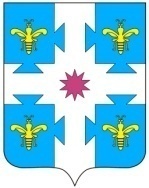 Чувашская республикаАДМИНИСТРАЦИЯКозловского муниципального округаПОСТАНОВЛЕНИЕ28.06.2023  595 №28.06.2023  № 595Куславкка хулиг. КозловкаОб утверждении Порядка подготовки документации по планировке территории, разрабатываемой на основании решений администрации Козловского муниципального округа и принятие решения об утверждении документации по планировке территории, внесения изменений в документацию, отмены такой документации или ее отдельных частей, признания отдельных частей документации не подлежащими применению№
п/пПеречень основных данных и требованийСодержание основных данных и требований1Основание для подготовки документации по планировке территории2Вид строительства3Заказчик4Исполнитель5Цель работы6Нормативная, правовая и методологическая база.Ранее разработанная градостроительная документация.7Местоположение объекта8Перечень проектируемых объектов в составе проекта9Исходные данные10Требования к составу и содержанию работ11Основные этапы подготовки документации по планировке территории12Порядок подготовки и утверждения документации по планировке территории13Формы представления материалов проекта планировки, требования к оформлению комплектации и передача материалов проекта планировки14Перечень согласующих организаций15Порядок внесения изменений и дополнений в документацию по планировке территории